The Royal Scottish County Dance Society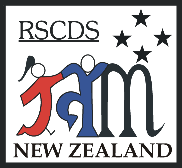 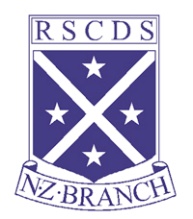 New Zealand Branch Inc.Junior Associate Membership (JAM)_________________________________________________________________________JAM APPLICATION FOR MEDAL TESTSReturn to: jam@dancescottish.org.nz no later than 5 weeks before the date of the testsApplication to sit: ___________________________________________ (Bronze, Silver, Gold, /Bar)Location of Medal Test Applied for: ________________________________________________Applicant’s Name: _____________________________________________________________Applicant’s Address: _______________________________________________________________________________________________________________________________________Applicant’s Age: ________________ Applicant’s Phone Number: ________________________Email (for results): _____________________________________________________________Applicant’s Club/Group/Class: ____________________________________________________Approval from Teacher: Teachers Name and Signature: __________________________________________________Parent/Guardian to complete:I/We give permission for _________________________ to apply to sit the specified Medal TestParent/Guardians Name and Signature: ____________________________________________Cost per candidate: 			$7.50 Branch Fee plus local costs, see OrganiserPlease make payment to:		Your club, who will then make ONE payment to the NZ Branch:RSCDS NZ Branch Inc. 01-0235-0104533-000							Particulars: Medal Test	Code/Reference: Club Name							Payment made on: ________________________________________Please send application to:		RSCDS NZ Branch Inc. Medal Test Organiser 	C/O - Chris Totton	121 Cortina Avenue	Johnsonville	Wellington 6037		OR		Email: jam@dancescottish.org.nzPrevious Passes:Medal LevelYear PassedLocation (e.g. Summer School/Jam Camp)BronzeBronze BarSilverSilver BarGoldGold Bar